Dányi Bóbita Szociális és Gyermekjóléti Alapszolgáltatási Központ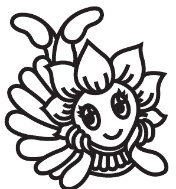 2118 Dány, Szabadság u. 8-12Mobil:	06/30/5092522E-mail: bolcsode@dany.hu		Tel./Fax: 06/28/ 700240Bölcsődei BeiratkozásKedves Szülők!Tájékoztatom Önöket, hogy a 2020/2021. gondozási évre április 27-től május 13-ig van lehetőségük kisgyermekeik beíratására.A beiratkozás menete:A mellékelt felvételi kérelem kitöltéseA felvételi kérelem 2020. május 13-ig történő visszajuttatásaA felvételi kérelmet az alábbi lehetőségeken tudják visszajuttatni:E-mailen a bolcsode@dany.hu email címre, bármilyen formában, fotó, Word dokumentum, szkennelvePostai úton: 2118 Dány, Szabadság út 8-12. Dányi Bóbita Alapszolgáltatási Központ címéreAz előzetes hirdetménnyel ellentétben nem személyesen fog történni a beiratkozás, hanem a fentiekben ismertetett formákbanA beiratkozást követően írásban, tértivevényes levél formájában fogom a Tisztelt Szülőket értesíteni.Tisztelettel és köszönettel: Gálné Czeglédi Henrietta